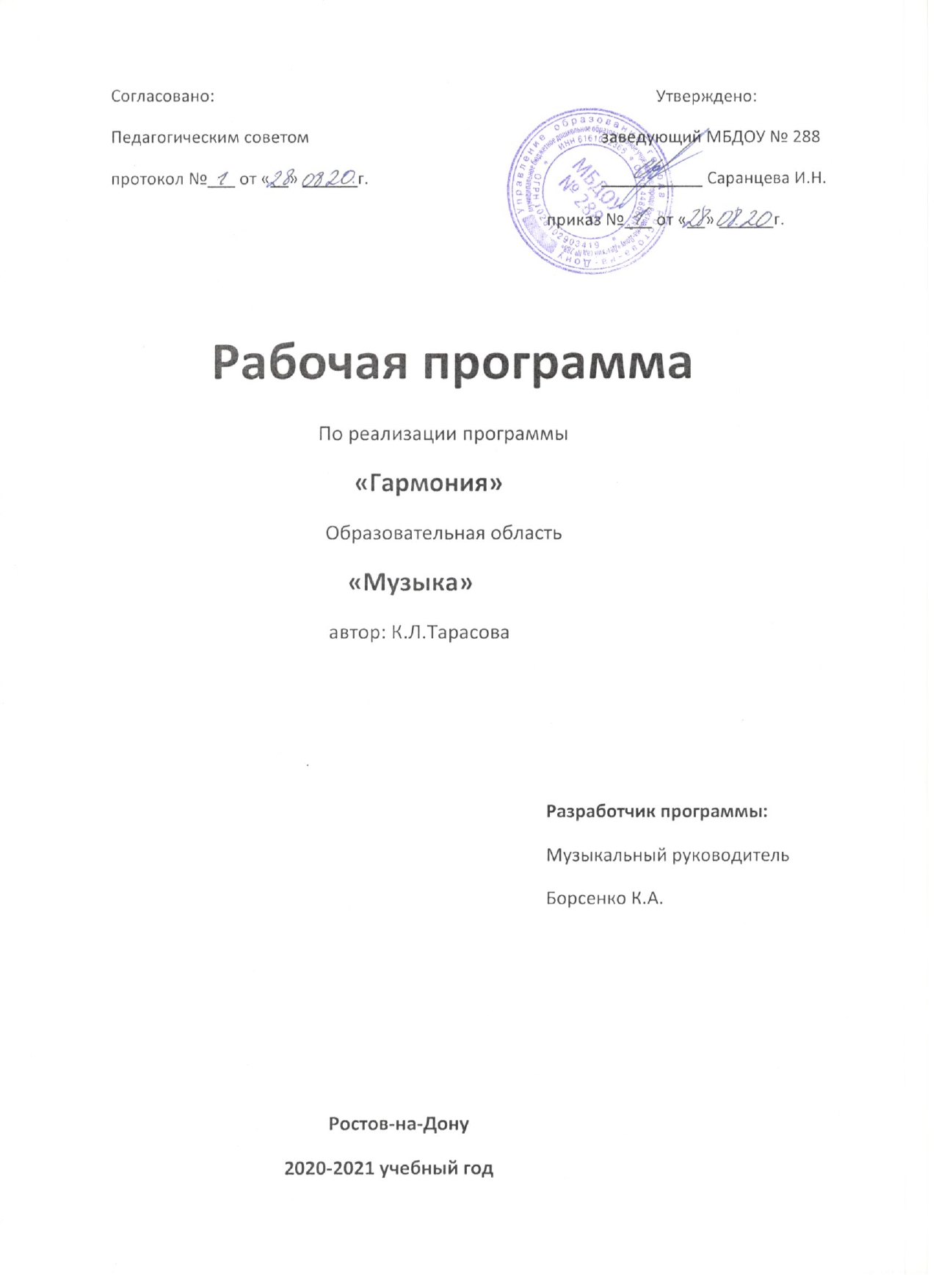 Пояснительная запискаОсновой для разработки рабочей программы по музыкальному воспитанию явилась основная общеобразовательная программа МБДОУ №288 «Звездный» города Ростова-на-Дону. Основное назначение рабочей программы: Предоставить детям систему увлекательных игр и упражнений (вокальных, двигательных и инструментальных), позволяющих усвоить программу;Способствовать формированию запаса знаний, умений и навыков, которые способствуют  дальнейшего обучения;Способствовать овладению навыками речевого общения в области музыки;Способствовать развитию мелкой моторики и зрительно-двигательной координации.В настоящей  рабочей программе представлены занятия, разработанные на основе знаний о возрастных, индивидуальных и психических особенностях детей 4-го года жизни. В программе реализуются основные концепции музыкального воспитания К.Л.Тарасовой, в которой содержание, методы и формы организации образовательного процесса непосредственно согласованы с закономерностями развития ребенка.Цель выбранной программы-общее музыкальное развитие детей, формирование у них музыкальных способностей во всех доступных для них видах деятельности. Содержание программы определяется логикой становления музыкальных способностей в дошкольном возрасте на каждом его этапе. Оно включает все основные виды музыкальной деятельности, доступные детям дошкольного возраста: слушание музыки, музыкальное движение, пение, игру на детских музыкальных инструментах, музыкальные игры-драматизации.  Центральное место в программе отведено формированию музыкального творчества у детей и импровизационному характеру занятий. Музыкальный репертуар программы подобран на основе сочетания высокохудожественных и доступных детям произведений классической, современной и народной музыки разных эпох и стилей и организован по блокам тем, доступных и интересных детям. Он полностью представлен в хрестоматиях музыкального репертуара и частично в записях на аудиокассетах.Задачи: -Воспитывать интерес к музыке;-Развивать музыкально-творческие способности в различных видах и формах музыкальной деятельности;-Развивать эмоциональность и образность музыки.Основные принципы программы:-принцип развивающего обучения, -принцип культуросообразности,-принцип преемственности ступеней образования,-принцип гуманно-личностного отношения к ребенку.Виды деятельности: -восприятие музыки,-пение,-слушание,-подпевание,-элементарное музицирование,-музыкально-ритмические движения.Формы организации: -занятия (индивидуальные, фронтальные, тематические),-развлечения,-праздники.Формы работы с педагогическим коллективом:-индивидуальные консультации, -семинары,-открытые занятия,-развлечения,-практикумы-памятки,-письменные методические рекомендации,-совместное планирование.Формы работы с родителями:-индивидуальные консультации,-родительские собрания,-папки-передвижки,-бюллетени-памятки,-развлечения.Рабочая программа по музыке, опираясь на вариативную комплексную программу, предполагает проведение музыкальных занятий 2 раза в неделю в младшей группе. Исходя из календарного года (с 1 сентября текущего по 1 сентября следующего учебного года)  количество часов, отведенных на музыкальные занятия, будет равняться 92 часам. Учет и оценка музыкально-творческих способностей будет осуществляться на основе диагностики музыкальных способностей по «Гармония» К.Тарасовой.Развитие детей второй младшей группы позволяет проводить с ними планомерную работу по формированию основ музыкальной культуры на занятиях и в повседневной жизни.Музыкальные занятия состоят из трех частей.Вводная часть. Музыкально-ритмические упражнения. Цель - настроить ребенка на занятие и развивать навыки основных и танцевальных движений, которые будут использованы в плясках, танцах, хороводах.Основная часть. Слушание музыки.Цель – приучить ребенка вслушиваться в звучание мелодии и аккомпанемента, создающих художественно-музыкальный образ, и эмоционально на них реагировать. Подпевание и пение. Цель – развивать вокальные задатки у ребенка, учить чисто интонировать мелодию, петь без напряжении в голосе, а также начинать и заканчивать пение вместе с воспитателем. В основную часть занятий включаются и музыкально-дидактические игры, направленные на знакомство с детскими музыкальными инструментами, развитие памяти и воображения, музыкально-сенсорных способностей.Заключительная часть. Игра или пляска. Цель – доставить эмоциональное наслаждение ребенку, вызвать чувство радости от совершаемых действий, интерес к музыкальным занятиям и желание приходить на них. На занятиях, которые проводятся два раза в неделю по 15 минут, используются коллективные и индивидуальные методы обучения, осуществляется индивидуально-дифференцированный подход с учетом возможностей и особенностей каждого ребенка. Цель музыкального воспитания: воспитывать эмоциональную отзывчивость на музыку; познакомить с тремя музыкальными жанрами: песней, танцем, маршем; способствовать развитию музыкальной памяти, формировать умение узнавать знакомые песни, пьесы; чувствовать характер музыки (веселый, бодрый, спокойный), эмоционально на нее реагировать. Слушание.Учить детей слушать музыкальное произведение до конца, понимать характер музыки, узнавать и определять, сколько частей в произведении (одночастная или двухчастная форма); рассказывать, о чем поется в песне. Развивать способность различать звуки по высоте в пределах октавы-септимы, замечать изменения в силе звучания мелодии (громко, тихо). Совершенствовать умение различать звучание музыкальных игрушек, детских музыкальных инструментов (музыкальный молоточек, шарманка, погремушка, барабан, бубен, металлофон и др.).Пение. Способствовать развитии певческих навыков: петь без напряжения в диапазоне ре (ми) – ля (си); в одном темпе со всеми, чисто и ясно произносить слова, передавать характер песни (весело, протяжно, ласково).Песенное творчество.Учить допевать мелодии колыбельных песен на слог «баю-бай» и веселых мелодии на слог «ля-ля». Формировать навыки сочинительства веселых и грустных мелодий по образцу.Музыкально-ритмические движения.Учить двигаться соответственно двухчастной форме музыки и силе её звучания (громко, тихо); реагировать на начало звучания музыки и её окончание (самостоятельно начинать и заканчивать движение). Совершенствовать навыки основных движений (ходьба и бег). Учить маршировать вместе со всеми и индивидуально, бегать легко, в умеренном и быстром темпе под музыку. Улучшать качество исполнения танцевальных движений: притоптывать попеременно двумя ногами и одной ногой. Развивать умение кружиться в парах, выполнять прямй галоп, двигаться под музыку ритмично и согласно темпу и характеру музыкального произведения (с предметами, игрушками, без них). Способствовать развитию навыков выразительной и эмоциональной передачи игровых и сказочных образов: идет медведь крадется кошка, бегают мышата, скачет зайка, ходит петушок, клюют зернышки цыплята, летают птички, летят самолеты, едут машины, идет коза рогатая и др. формировать навыки ориентировки в пространстве.Развитие танцевально-игрового творчества. Стимулировать самостоятельное выполнение танцевальных движении под плясовые мелодии. Активизировать выполнение движений, передающих характер изображаемых животных.Игра на детских музыкальных инструментах. Знакомить детей с некоторыми детскими музыкальными инструментами: дудочкой, металлофоном, колокольчиком, бубном, погремушкой, барабаном, а также их звучанием; способствовать приобретению элементарных навыков подыгрывания на детских ударных музыкальных инструментах.К концу года дети могут: Слушать музыкальное произведение до конца, узнавать знакомые песни, различать звуки по высоте (в пределах октавы).Замечать изменения в звучании (громко, тихо).Петь, не отставая и не опережая друг друга.Выполнять танцевальные движения: кружиться в парах, притоптывать попеременно ногами, двигаться под музыку с предметами (флажки, листочки, платочки  т.п.)Различать и называть детские музыкальные инструменты (металлофон, барабан и др.)Наглядно-методическое оборудование: погремушки, листья из картона на палочках (для танцев), снежинки, плакаты с тематическими картинками, портреты композиторов, детские музыкальные инструменты (шумовые, ударные, духовые),  колонка, фортепиано, ИКТ технологии (доска и видеопроектор).    Календарно-тематический план непосредственно-образовательной деятельности        группы общеразвивающей направленности для детей 3-4 лет.Литература: Гармония. Программа развития музыкальности у детей младшего дошкольного возраста (4-й год жизни). Тарасова К.В., Нестеренко Т.В. М.2011МесяцТемаДатаАкадем.часСентябрь«Осень: солнышко и дождик»02.09.20201Сентябрь«Осень: солнышко и дождик»07.09.20201СентябрьЭтюд: «Игра с веселым дождиком»09.09.20201СентябрьЭтюд: «Игра с веселым дождиком»14.09.20201Сентябрь«Осенью»16.09.20201Сентябрь«Осенью»21.09.20201Сентябрь«Плачет котик»23.09.20201Сентябрь«Плачет котик»30.09.20201Итого8МесяцТемаДатаАкадем.часОктябрь«Мои маленькие друзья»02.10.20201Октябрь«Мои маленькие друзья»07.10.20201Октябрь«Котик заболел»09.10.20201Октябрь«Мышки14.10.20201ОктябрьСлушание: «Осенняя песня» П.И.Чайковского16.10.20201ОктябрьЭтюд: «После дождя»21.10.20201ОктябрьЭтюд: «После дождя»23.10.20201ОктябрьПляска «Ладушки»28.10.20201ОктябрьЭтюд: «Золотая осень»30.10.20201Итого9МесяцТемаДатаАкадем.часНоябрь«Кто живет в лесу?»06.11.20201Ноябрь«Кто живет в лесу?»11.11.20201НоябрьМузыкальная игра «Зайцы идут в гости»13.11.20201НоябрьМузыкальная игра «Зайцы идут в гости»18.11.20201Ноябрь«Кукла»20.11.20201Ноябрь«Куколка Маша»25.11.20201Ноябрь«Петушок»27.11.20201Итого7МесяцТемаДатаАкадем.часДекабрь«Зимний лес»02.12.20201Декабрь«Зимний лес»04.12.20201Декабрь«Ах, вы, сени»09.12.20201ДекабрьПляска: «Пляшем с бубном»11.12.20201ДекабрьПляска: «Пляшем с бубном»16.12.20201Декабрь«Вальс снежных хлопьев»18.12.20201Декабрь«Времена года»-«Зима» А.Вивальди23.12.20201Декабрь«Новогодняя сказка»25.12.20201Декабрь«Здравствуй, Новый Год!»30.12.20201Итого9МесяцТемаДатаАкадем.часЯнварь«Мои игрушки»13.01.20211Январь«Мои игрушки»15.01.20211Январь«Моя семья и я сам»20.01.20211Январь«Моя семья и я сам»22.01.20211Январь«Новая кукла» П.И. Чайковский27.01.20211Январь«Болезнь куклы» П.И. Чайковский29.01.20211Итого6МесяцТемаДатаАкадем.часФевраль«Кошка и котята»03.02.20211Февраль«Кошка и котята»05.02.20211ФевральПляска: «Отвернусь и повернусь»10.02.20211ФевральИгра-пляска: «Веселые воротики»12.02.20211Февраль«Музыкальная игра-драматизация «Перчатки»17.02.20211Февраль«Бобик»19.02.20211Февраль«Жучка»24.02.20211Февраль«Лошадка»26.02.20211Итого8МесяцТемаДатаАкадем.часМарт«Весна-Красна»03.03.20211Март«Весна-Красна»05.03.20211МартМузыкальный этюд: «Первые цветы»10.03.20211МартМузыкальный этюд: «Первые цветы»12.03.20211МартПляска: «Танец с лентами»17.03.20211МартПляска: «Танец с лентами»19.03.20211МартПляска: «Первая полька»24.03.20211МартПляска: «Первая полька»26.03.20211Март«Артистка»31.03.20211Итого9МесяцТемаДатаАкадем.часАпрель«Мы поем и пляшем»02.04.20211Апрель«Мы поем и пляшем»07.04.20211АпрельХоровод: «Пляшем в хороводе»09.04.20211АпрельХоровод: «Пляшем в хороводе»14.04.20211АпрельПляска: «Пляска с платочками»16.04.20211АпрельПляска: «Пляска с платочками»21.04.20211АпрельМузыкальная игра-драматизация «Петушок»23.04.20211АпрельМузыкальная игра-драматизация «Петушок»28.04.20211Апрель«Пирожки»30.04.20211Итого9МесяцТемаДатаАкадем.часМай«Кто с нами рядом живет?»05.05.20211Май«Кто с нами рядом живет?»07.05.20211Май«Как рождается музыка и какой она бывает?»12.05.20211Май«Как рождается музыка и какой она бывает?»14.05.20211МайС.В.Рахманинов «Итальянская полька»19.05.20211МайС.В.Рахманинов «Итальянская полька»21.05.20211Май«Во саду ли, в огороде»26.05.20211Май«Турецкое рондо» В.А.Моцарт28.05.20211Итого8ВСЕГО73ч